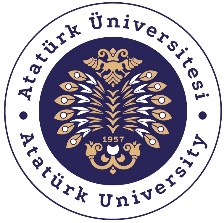 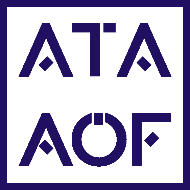 T.C.ATATÜRK ÜNİVERSİTESİ REKTÖRLÜĞÜAÇIK VE UZAKTAN ÖĞRETİM FAKÜLTESİ DEKANLIĞINA 				                                                                  Sınav Notu İtiraz Dilekçesi              Aşağıda belirtmiş olduğum ders/derslerin sınav notunda maddi hata olup olmadığının tespiti için gereğini bilgilerinize arz ederim.										Tarih: 										İmza: 	      * Notuna itiraz ettiğiniz ders/derslerin bulunduğu satırdaki ilgili sınav türüne “X” işareti koyunuz. KİMLİK BİLGİLERİ (Lütfen tüm alanları doldurunuz)KİMLİK BİLGİLERİ (Lütfen tüm alanları doldurunuz)T.C. Kimlik NumarasıAdı ve SoyadıÖğrenci NumarasıBölümü / ProgramıTelefon / e-postaGüncel adresDersin Kodu ve AdıSınav Türü*Sınav Türü*Sınav Türü*Sınav Türü*Sınav TarihiDersin Kodu ve AdıVizeFinalBüt.Tek DersSınav TarihiİLGİLİ YÖNETMELİK MADDELERİ (Bu yönetmelik maddelerine uygun olmayan başvurular işleme konulmayacaktır.)ATATÜRK ÜNİVERSİTESİ AÇIK VE UZAKTAN ÖĞRETİM FAKÜLTESİ EĞİTİM-ÖĞRETİM VE SINAV YÖNETMELİĞİ 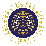 Sınav sonuçlarına itirazMADDE 17 – (1)  Sınav sonuçlarına itiraz, Dekanlığa yazılı olarak sınav sonuçlarının ilanını izleyen üç gün içerisinde yapılır.                        (2) İtirazlar, Dekanlıkça incelenip sonuçlandırılır ve ilgili öğrenciye bildirilir.                        (3) Sınav sonuçlarında maddi hataların düzeltilmesi dışında herhangi bir değişiklik yapılmaz ve cevap kâğıdı öğrenciye verilmez.